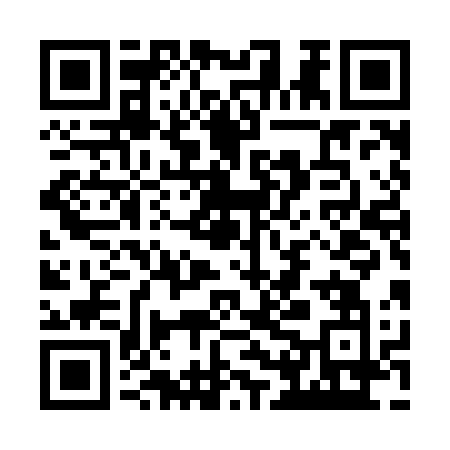 Ramadan times for Grand-Saint-Louis, Quebec, CanadaMon 11 Mar 2024 - Wed 10 Apr 2024High Latitude Method: Angle Based RulePrayer Calculation Method: Islamic Society of North AmericaAsar Calculation Method: HanafiPrayer times provided by https://www.salahtimes.comDateDayFajrSuhurSunriseDhuhrAsrIftarMaghribIsha11Mon5:465:467:0912:595:006:506:508:1312Tue5:445:447:0712:595:016:526:528:1413Wed5:435:437:0512:595:026:536:538:1614Thu5:405:407:0312:585:046:556:558:1715Fri5:385:387:0112:585:056:566:568:1916Sat5:365:366:5912:585:066:576:578:2017Sun5:345:346:5712:585:076:596:598:2218Mon5:325:326:5512:575:087:007:008:2319Tue5:305:306:5312:575:097:017:018:2520Wed5:285:286:5112:575:107:037:038:2621Thu5:265:266:4912:565:117:047:048:2822Fri5:245:246:4712:565:127:057:058:2923Sat5:225:226:4612:565:137:077:078:3124Sun5:205:206:4412:555:147:087:088:3225Mon5:185:186:4212:555:157:107:108:3426Tue5:165:166:4012:555:167:117:118:3527Wed5:135:136:3812:555:177:127:128:3728Thu5:115:116:3612:545:187:147:148:3829Fri5:095:096:3412:545:197:157:158:4030Sat5:075:076:3212:545:207:167:168:4131Sun5:055:056:3012:535:217:187:188:431Mon5:035:036:2812:535:227:197:198:452Tue5:005:006:2612:535:237:207:208:463Wed4:584:586:2412:525:247:227:228:484Thu4:564:566:2212:525:257:237:238:495Fri4:544:546:2012:525:267:247:248:516Sat4:524:526:1812:525:277:267:268:537Sun4:494:496:1712:515:287:277:278:548Mon4:474:476:1512:515:297:287:288:569Tue4:454:456:1312:515:307:307:308:5810Wed4:434:436:1112:515:317:317:318:59